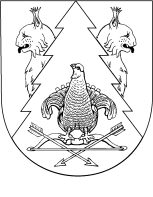 «24» сентября 2015 г. № 33О внесении изменений в административный регламент осуществления муниципального земельного контроля на территории муниципального образования «Красномостовское сельское поселение»Рассмотрев протест прокуратуры Килемарского района от 22 июля 2015 года № 02-08-2015, администрация  Красномостовского сельского поселения              п о с т а н о в л я е т:1. Внести в административный регламент осуществления муниципального земельного контроля на территории муниципального образования «Красномостовское сельское поселение», утвержденный постановлением администрации Красномостовского сельского поселения от 21.04.2015 года № 11 следующие изменения:1) подпункт 3.2.3. дополнить абзацами следующего содержания:«Проекты ежегодных планов муниципальных проверок до их утверждения направляются администрацией поселения на согласование в территориальные органы федеральных органов государственного земельного надзора до 1 июня года, предшествующего году проведения соответствующих проверок.В случае принятия решения об отказе в согласовании плана муниципальных проверок  администрация поселения дорабатывает ежегодный план муниципальных проверок в течение 15 рабочих дней со дня принятия такого решения и направляет доработанный проект в территориальный орган федерального органа государственного земельного надзора на повторное согласование.Администрацией поселения не позднее 14 рабочих дней со дня принятия решения об отказе в согласовании плана муниципальных проверок проводится согласительное совещание с участием представителей территориального органа федерального органа государственного земельного надзора.»2) пункт 3.5. дополнить подпунктом 3.5.9. следующего содержания:«3.5.9. В случае выявления в ходе проведения проверки в рамках осуществления муниципального земельного контроля нарушения требований земельного законодательства, за которое законодательством Российской Федерации предусмотрена административная и иная ответственность, администрация поселения в течение 3 рабочих дней со дня составления акта проверки направляет копию акта проверки с указанием информации о наличии признаков выявленного нарушения в структурное подразделение территориального органа федерального органа государственного земельного надзора по соответствующему муниципальному образованию (либо в случае отсутствия данного структурного подразделения - в территориальный орган федерального органа государственного земельного надзора).Копия акта проверки направляется в форме электронного документа, подписанного квалифицированной электронной подписью уполномоченного должностного лица администрации поселения, или в случае невозможности направления в форме электронного документа - на бумажном носителе.»2. Разместить настоящее постановление на официальном сайте администрации муниципального образования «Красномостовское сельское поселение» в информационно-телекоммуникационной сети «Интернет».3. Обнародовать настоящее постановление на информационном стенде администрации «Красномостовское сельского поселения».4. Контроль за исполнением настоящего постановления оставляю за собой.Глава администрацииКрасномостовского сельского поселения                                                                     В.И. Лопатников      КРАСНЫЙ МОСТСЕЛЬСКИЙ ПОСЕЛЕНИЙАДМИНИСТРАЦИЙ             ПУНЧАЛАДМИНИСТРАЦИЯКРАСНОМОСТОВСКОГОСЕЛЬСКОГО ПОСЕЛЕНИЯ    ПОСТАНОВЛЕНИЕ